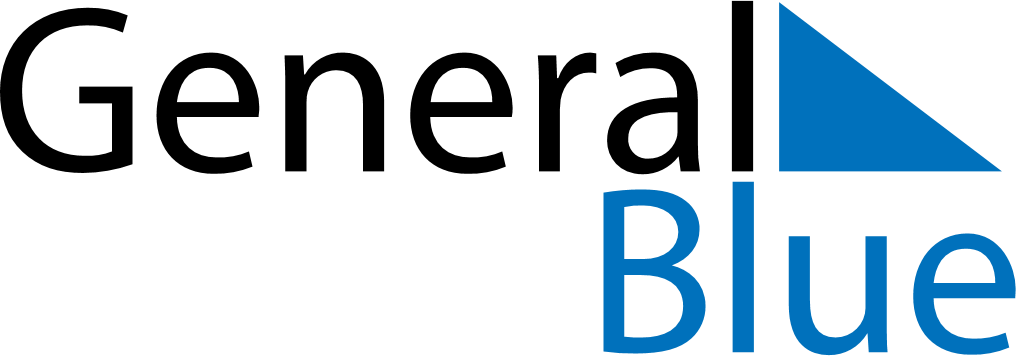 December 2134December 2134December 2134December 2134December 2134SundayMondayTuesdayWednesdayThursdayFridaySaturday12345678910111213141516171819202122232425262728293031